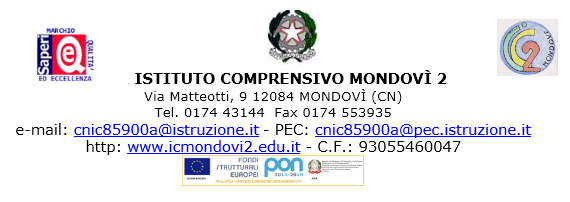 AL DIRIGENTE SCOLASTICOI.C. MONDOVI’ 2_ l_ sottoscritta___________________________________________________________________in servizio presso _________________________________________________________________classe o sezione __________________________________________________________________ai sensi dell’art. 16 del CCNL 29/11/07CHIEDEdi poter usufruire di n. _______ ore di permesse breve in data ________________ dalle ore ____________ alle ore _______________ impegnandosi a recuperare le ore non lavorate in relazione alle esigenze di servizio entro i due mesi successivi a quello della fruizione del permesso.Le suddette ore saranno recuperate/sono già state effettuate il giorno _______________________ dalle ore __________ alle ore __________ nella classe/sezione ____________.Data _________________		FIRMA insegnante richiedente _________________________		  FIRMA insegnante che sostituisce ___________________________		-------------------------------------------------------------------------------------------------------------------	DA COMUNICARE AL DIRIGENTE SCOLASTICO_l _ sottoscritt_  _________________________________________ in servizio presso il plesso ____________________________ ha recuperato il suddetto permesso breve  nel modo seguente :dalle ore _____________alle ore _______________ del giorno ___________________________.dalle ore _____________alle ore _______________ del giorno ___________________________.L’INSEGNANTE FIDUCIARIA				L’INSEGNANTE RICHIEDENTE _______________________________				__________________________________